ΜΗΛΟΠΙΤΑ ΤΡΙΦΤΗ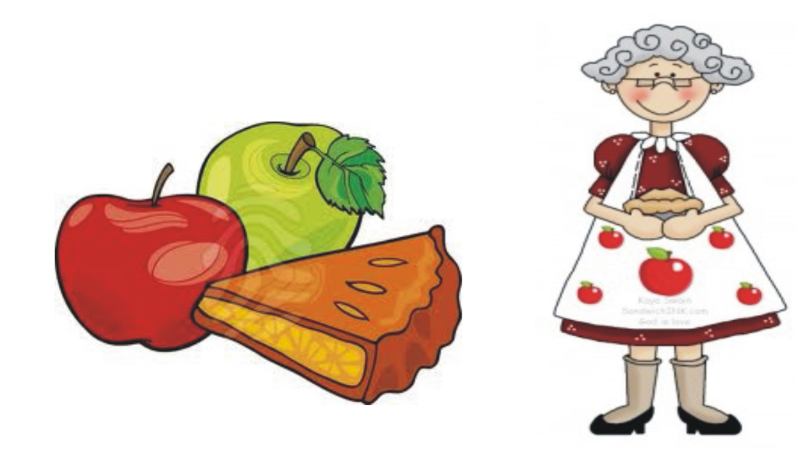 ΥΛΙΚΑΓΙΑ ΤΗ ΖΥΜΗ1 κούπα βιτάμ  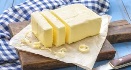 1 κούπα ζάχαρη 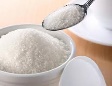 1 αυγό 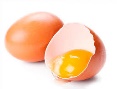 4 κούπες αλεύρι 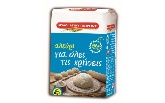 3 κουταλάκια του γλυκού μπεικινΕλάχιστο αλάτι1 βανίλιαΓΙΑ ΤΗ ΓΕΜΙΣΗ5-6 μήλα τριμμένα στο τρίφτη 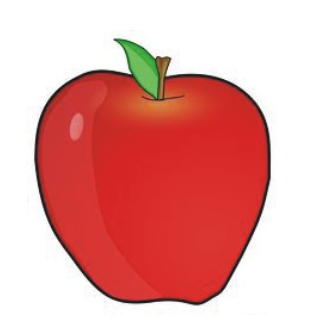 1 κούπα ζάχαρη 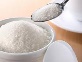 2 κουταλιές του γλυκού κανέλα 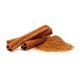 Μισή κούπα σταφίδες 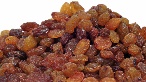 Μισή κούπα καρύδια 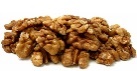 ΕΚΤΕΛΕΣΗ  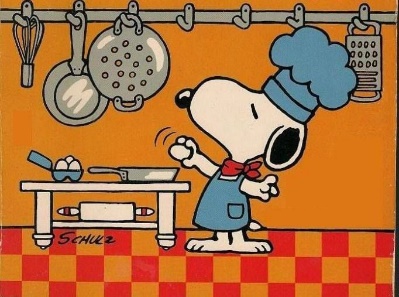 Προθερμαίνω το φούρνο στους 175 βαθμούς πάνω-κάτωΧτυπάω με το μίξερ τη ζάχαρη και το βιτάμΜόλις ασπρίσει το μίγμα προσθέτω τα αυγάΡίχνω το αλεύρι , το μπέικιν, το αλάτι και τη βανίλια και ανακατεύω με ένα κουτάλιΦτιάχνω τη γέμιση, ρίχνω στα μήλα τη ζάχαρη τη κανέλα, τις σταφίδες και τα καρύδια και ανακατεύω με ένα κουτάλιΒουτυρώνω ελαφριά ένα ταψί στρόγγυλοΒάζω τα ¾ της ζύμης και την απλώνω σαν τάρτα. Ανασηκώνω τα τοιχώματαΡίχνω μέσα τη γέμισηΣτην υπόλοιπη ζύμη που έχει μείνει προσθέτω 2 κουταλιές αλεύριΚάνω τη ζύμη μπάλα και την τρίβω με χοντρό τρίφτη ώστε να καλύψω τη γέμισηΨήνω στους 175 βαθμούς για περίπου 45΄ λεπτάΌταν κρυώσει μπορώ να την πασπαλίσω με ζάχαρη άχνη (προαιρετικά)ΚΑΛΗ ΕΠΙΤΥΧΙΑ!